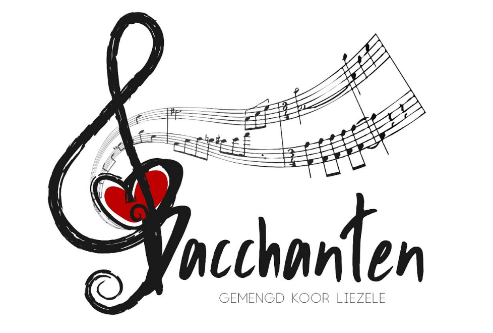 INSCHRIJVINGSFORMULIERWerkjaar 2018 - 2019Lidgeld : € 50,-Bankrekening : BE63 7360 1762 9008Met vermelding van je naam – voornaam – stem Datum Inschrijving Naam VoornaamStraatHuis nr.PostcodeGemeenteGeboortedatumTel nrGSM nrE-mailStem